Supplementary Materialsfor Nanowires assembled from iron manganite nanoparticles: Synthesis, characterization and investigation of electrocatalytic properties for water oxidation reactionAsude Cetin1, Ahmet M. Önal1 and Emren Nalbant Esenturk1*1 Department of Chemistry, Middle East Technical University, 06800 Ankara, Turkey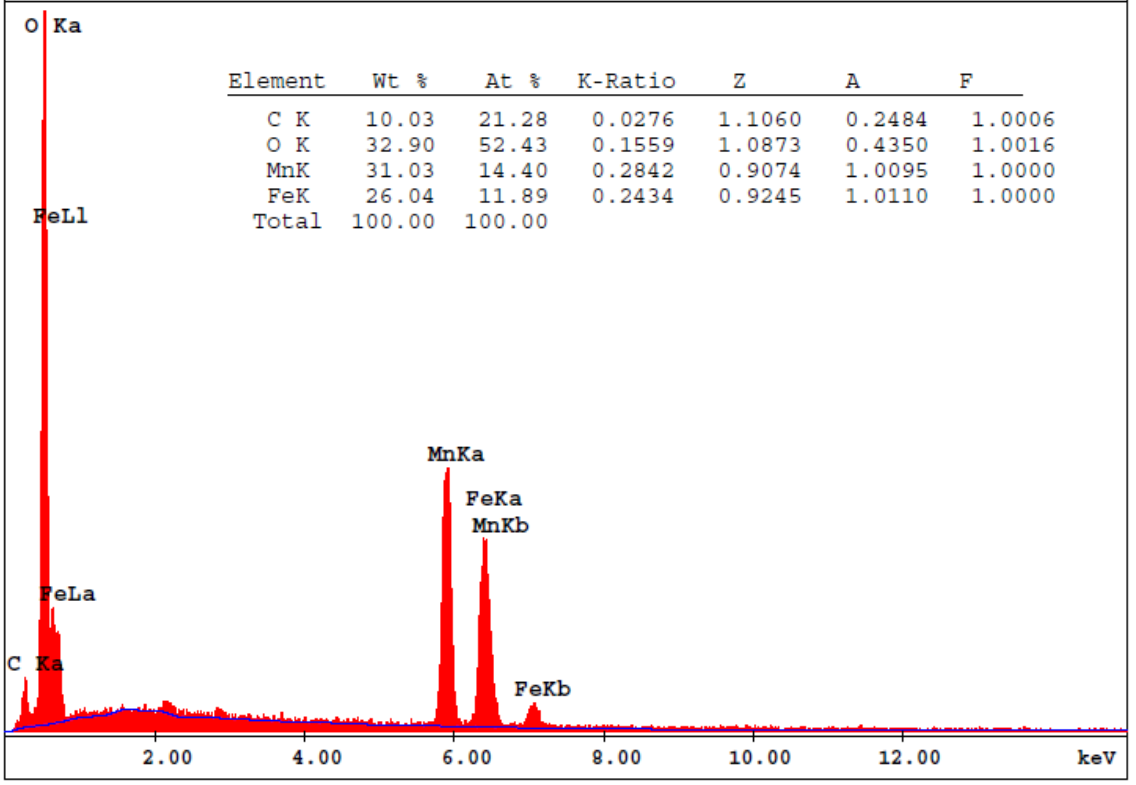 Fig. S1 EDX spectra of FeMnO3 nanowires. 
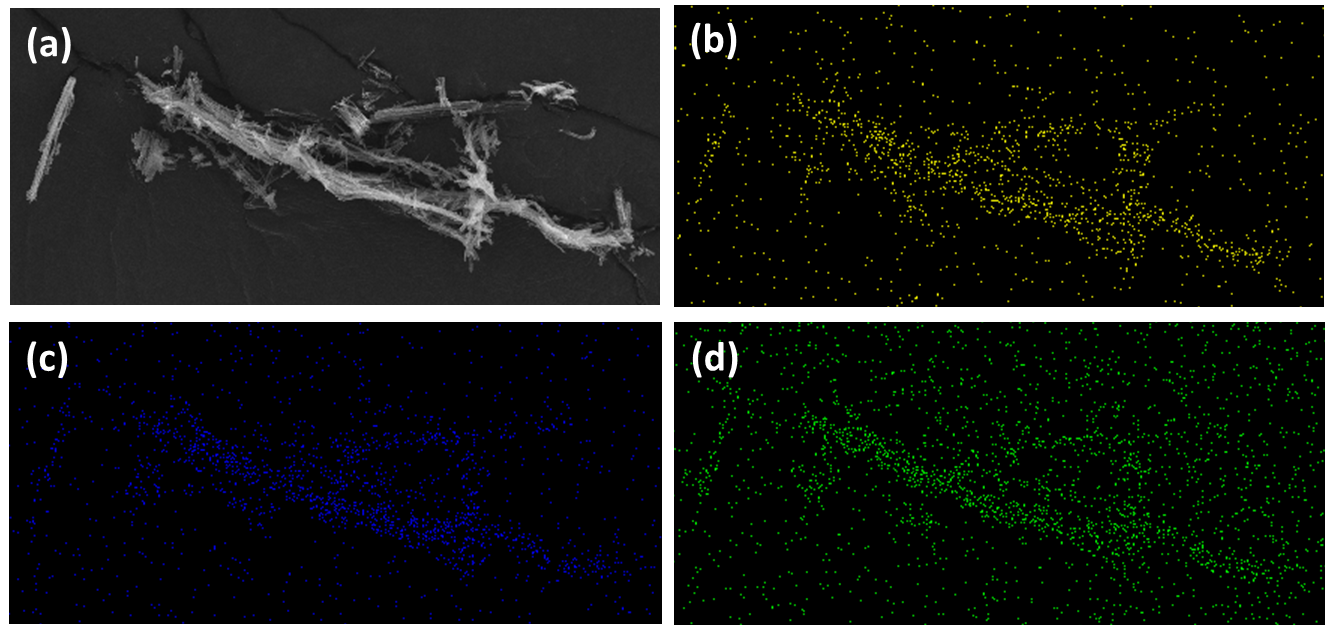 Fig. S2 (a) SEM image and element mapping (b) Fe (yellow), (c) Mn (blue), (d) O (green) of FeMnO3 nanowires.